附件1活动举办的具体地点及乘车路线一、举办地点酒店名称：合肥舒怡国际大酒店酒店地址：安徽省合肥市经开区金寨南路2715号 联 系 人：夏雷  13956267786酒店路线图：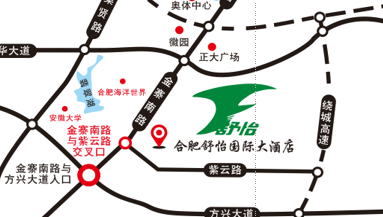 二、乘车路线（一）合肥高铁南站—酒店：全程9.8公里，打车约22元，约18分钟；地铁四号线转三号线，安大磬苑2号口可到酒店；（二） 合肥火车站——酒店：全程15.6公里，乘出租车约20分钟，地铁三号安大磬苑2号口可到酒店；（三）新桥机场—酒店，全程31.1公里，乘出租车约30分钟。